2020 Summer Reading Log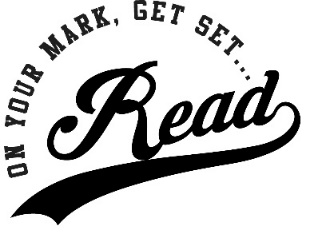 3rd-5th gradeStudent Name: _____________________For each time the student reads for 45 minutes, color or cross out a square. Students who read can avoid the “summer slump” of losing several months of learning; in addition, studies have shown that these same students average 90th percentile score in standardized testing and have a more advanced vocabulary.Turn in this reading log to your student’s new classroom teacher during the Meet the Teacher.Students who read at least 225 minutes a week (45 minutes X 5 days) for 13 weeks this summer will earn a FREE PLAY CLOTHES DRESS DAY in August! (The exact date will be announced later).45 min.45 min.45 min.45 min.45 min. June  wk 1June  wk 2June wk 3June wk 4June wk 5July wk 1July wk 2July wk 3July wk 4Aug wk 1Aug wk 2